Duración: 14 Días 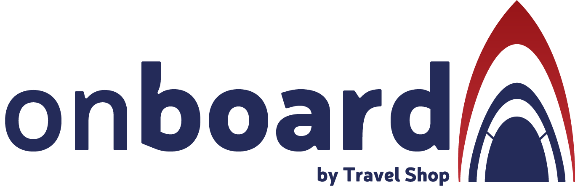 Llegadas especificas: de Octubre 2023 a Marzo 2024 Nombre del Barco:  Australis VentusMínimo 2 pasajeros.Servicios compartidos y semi privadosDía 1.  Santiago de Chile - Llegada y visita de Ciudad por la tarde.Llegada a la ciudad de Santiago de Chile, asistencia y traslado privado al hotel. Disposición de habitación desde la primera hora. Tiempo para descansar. Por la tarde. Iniciaremos nuestra Experiencia Travel Shop desde tu hotel para recorrer distintos sitios de interés de Santiago, observando los contrastes entre el casco histórico capitalino y los modernos edificios del sector Oriente, conociendo además los lugares favoritos de turistas y locales. Comenzaremos en la calle principal del centro de la ciudad, la Av. Libertador Bernardo O’Higgins (más conocida como Alameda) y allí conoceremos el Palacio Presidencial de la Moneda, un edificio de construcción neoclásica que alberga parte importante de la historia chilena. Recorreremos los céntricos paseos peatonales de Huérfanos y Ahumada, los cuales reúnen la mayor actividad comercial de la capital y conducen a la Plaza de Armas, lugar estratégico desde donde se realizaron los primeros trazados de la ciudad. A su alrededor podremos ver varios edificios históricos: la Iglesia Catedral, el Correo Central y la Municipalidad de Santiago. Subiremos el Cerro Santa Lucía, un hermoso e importante sitio arquitectónico e histórico que sirvió como punto estratégico de la fundación de la ciudad (y que es visitado con frecuencia por los santiaguinos) para luego dirigirnos a otros de los lugares donde los locales pasan su tiempo libre: el Parque Forestal, el Museo de Bellas Artes, y el Barrio Lastarria. Cruzaremos el río Mapocho para llegar al Barrio Bellavista, el que concentra una fuerte actividad cultural y artística, además de ser uno de los favoritos para la vida nocturna de la capital. Finalmente conoceremos el nuevo centro de la ciudad visitando Providencia y las comunas de Las Condes y Vitacura, protagonistas del crecimiento y la modernidad de Santiago, retornando luego al hotel. Alojamiento.Día 2. Santiago de Chile – Punta Arenas - Crucero Australis  (Vuelo no incluido)Desayuno y traslado al aeropuerto para tomar el vuelo con destino a Punta Arenas.  Llegada y traslado al Crucero Australis ó dependiendo la hora de llegada considerar City Tour en Punta Arenas y traslado al muelle (incluido en Travel shop pack) Check in entre las 13:00 y 17:00 hrs. en calle Ohiggins 1385 (Muelle Arturo Prat), Punta Arenas. Embarque a las 18:00 hrs. Brindis de bienvenida y presentación del Capitán y la tripulación. Posteriormente, la nave zarpará hacia el extremo Sur. A través del mítico Estrecho de Magallanes y del Canal de Beagle, recorrerás la Patagonia y la Tierra del Fuego. Alojamiento.Día 3. Bahía Ainsworth Islotes TuckerCon las primeras luces del alba, se navegará a través del seno Almirantazgo hasta llegar a las inmediaciones del glaciar Marinelli en la bahía Ainsworth. Aprenderemos como resurge la vida después del retiro de los hielos. Emprenderemos una caminata para descubrir un dique de castores y el maravilloso bosque magallánico subantártico que lo rodea. En la playa o en la isla intentaremos avistar elefantes marinos sudamericanos. No es posible garantizar dicho avistamiento debido a que la colonia va migrando su ubicación constantemente. Continuando la navegación, después del almuerzo visitaremos los islotes Tuckers donde desde los botes Zodiac avistaremos pingüinos de Magallanes y Cormoranes. En septiembre y abril esta excursión es reemplazada por una caminata cercana a un glaciar en bahía Brookes.Día 4.  Glaciar Pia Av de los GlaciaresNavegaremos por el brazo Noroeste del Canal de Beagle para ingresar y desembarcar en el fiordo Pía. Realizaremos una excursión hasta el mirador desde donde se puede observar el glaciar homónimo, cuya lengua principal se extiende desde lo alto del cordón montañoso hasta el mar. Después de esta inolvidable experiencia, continuaremos nuestra navegación bajo la majestuosa mirada de la "Avenida de los Glaciares".Día 5. Cabo de Hornos Bahía WulaiaNavegaremos por el canal Murray y bahía Nassau para llegar al Parque Nacional Cabo de Hornos, donde desembarcaremos si las condiciones climáticas lo permiten. El mítico Cabo de Hornos fue descubierto en 1616 y es un promontorio casi vertical de 425 metros de altura. Durante años fue una importante ruta de navegación para los veleros entre los océanos Pacífico y Atlántico. Es conocido como el Fin del Mundo y fue declarado Reserva Mundial de la Biósfera en 2005. Por la tarde desembarcaremos en bahía Wulaia, sitio histórico que fuera uno de los asentamientos más grandes de los nativos canoeros Yámanas. Charles Darwin, naturalista inglés, desembarcó aquí en 1833 durante su viaje a bordo del HMS Beagle. Este lugar ofrece un espectáculo visual de gran belleza por su vegetación y geografía. Llegaremos hasta un mirador, caminando a través del bosque magallánico en el que crecen lengas, coigües, canelos y helechos, entre otras especies.Día 6.   Ushuaia Parque Nacional Con Tren del Fin del Mundo Por la tarde.Arribo a Ushuaia, la ciudad argentina más importante de Tierra del Fuego y la más austral del mundo. Desembarque a las 08:30. Traslado a su hotel. Por la tarde, . El día de hoy haremos la excursión al Parque Nacional Tierra del Fuego con tren del fin del mundo (incluye ingreso al parque nacional y ticket del tren en clase turista) Representa el área natural protegida más austral, siendo el único Parque Nacional que posee costas marítimas, abarcando una franja de 6 km. de ancho sobre el Canal Beagle y una superficie de 63.000 hectáreas. Se llega por la ruta nacional N.o 3 al S.O. de Ushuaia, conociendo en el camino Río Pipo, Monte Susana, Bahía Ensenada, avistando isla Redonda, lago Roca, Casita del Bosque, Laguna Verde y Negra, represade castores, Bahía Lapataia, marcando el final de la ruta, a 3242 km. de Capital Federal. La topografía del Parque es sumamente variada; todo es una sucesión de montañas escarpadas, ríos, valle y lagos, dando lugar a paisajes muy variados, desde el pintoresco y alegre arroyo hasta la mole de imponentes montañas, o el extraordinario espectáculo del majestuoso Canal de Beagle. Durante la primavera y el verano, se podrán ad-mirar variadas y coloridas flores: mutillas, violetas, prímula, orquídeas blancas, armerías, margaritas blancas y amarillas, así como las variadas especies arbóreas: Canelo, Leña Dura, Notros, Lenga, Ñire, Guindo, presentando parásitos como el Misodendro y el Llao, observándose los líquenes, que cuelgan en forma de barba.Los mamíferos más frecuentes son los zorros y conejos, conviviendo también en el parque la rata almizcleray el castor. Entre las aves, el cauquén común y el de cabeza gris, el pato vapor y el macá grande, el carpintero negro gigante y el rayadito; como exclusividad el parque presenta aves de ambientes marinos, como el Albatros de ceja negra, el ostrero overo, el cauquén blanco y también mamíferos, como los lobos marinos y la nutria de mar. Tren del fin del mundo: Recorra el mismo sendero que utilizaban los presos hace 100 años Lo invitamos a  revivir la historia del Tren de los Presos; a deleitarse con estos paisajes, compuestos por el zigzagueante río Pipo, la cascada Macarena, y el majestuoso bosque, recorriendo una parte inaccesible del Parque Nacional Tierra del Fuego, a bordo de un ferrocarril de época con sus locomotoras a vapor, y elegantes coches con amplios ventanales. Hablamos del Tren del Fin del Mundo, la leyenda que no se dejó morir. Alojamiento.Día 7.   Ushuaia – Calafate.Desayuno. Traslado al Aeropuerto para tomar vuelo con destino a Calafate llegada y traslado al hotel seleccionado. Tarde libre. Alojamiento. Día 8.  Calafate – Glaciar Perito Moreno Desayuno y salida desde la mañana para recorrer los 80 km de distancia que separan a El Calafate del Glaciar Perito Moreno (incluye ingreso al parque nacional) único en el mundo en constante avance. Durante el trayecto se conocerán hermosos lugares de la precordillera andina, bordeando la margen sur del lago argentino. Luego de cruzar los ríos Centinela y Mitre, se llegará al Brazo Rico para ingresar en el Parque Nacional Los Glaciares. Bordeando el Lago Rico se comenzarán a divisar los témpanos flotando sobre el agua hasta que por fin podremos apreciar en toda su magnitud esta maravilla natural que ha sido declarada por las Naciones Unidas como Patrimonio de la humanidad.Día 9.  Calafate – Excursión Ríos de Hielo (Todo Glaciares con Traslados) - Calafate Desayuno. Comenzaremos nuestra excursión en el Puerto de Punta Bandera, navegando a través del brazo norte del Lago Argentino. Atravesaremos la Boca del Diablo, en dirección al Canal Upsala, para viajar entre los grandes témpanos de hielo que caen de la pared frontal del Glaciar Upsala. Luego navegaremos el Canal Spegazzini, nuestro viaje continuará hasta tener el glaciar Spegazzini frente a nosotros. Nos prepararemos para desembarcar en la Base Spegazzini, para comenzar nuestra visita de esta área caminando por un sendero forestal para llegar al Refugio Spegazzini. Podemos almorzar en el Refugio y disfrutar del hermoso paisaje. Aquellos a quienes les gusta el trekking pueden seguir el camino hacia la montaña. Esta es una ruta de treking de dificultad media que atraviesa un sendero arbolado, lleno de miradores y vistas increíbles, que termina en el punto de desembarque. Alojamiento. Día 10.  Calafate – Buenos AiresDesayuno. A la hora indicada traslado al aeropuerto para tomar el vuelo con destino a Buenos Aires. (Vuelo no incluido). Llegada y asistencia y traslado al hotel. Alojamiento.Día 11.  Buenos Aires – Visita de Ciudad Desayuno. Mañana libre. Esta excursión transmite un Buenos Aires del siglo XXI, mostrando sectores de la ciudad actuales como los vanguardistas de Soho y Hollywood, un paso por el verde más importante, el parque Tres de Febrero, el hipódromo, la Cancha de Polo. Y sin dejar de recorrer y conocer el símbolo de nuestra ciudad: el Obelisco, plazas, como las de Mayo, San Martín, Alvear, del Congreso; avenidas: Corrientes, De Mayo, 9 de Julio, entre otras; barrios con historia como La Boca, San Telmo, suntuosos como Palermo y Recoleta, modernos como Puerto Madero; el parque Lezama, la Reserva Ecológica, zonas comerciales y financieras. Alojamiento.Día 12 Buenos Aires – IguazúDesayuno. A la hora indicada traslado al aeropuerto para tomar el vuelo con destino a Iguazú. (Vuelo no incluido). Llegada y asistencia y traslado al hotel. Alojamiento.Día 13.  Iguazú – Visita a las Cataratas ArgentinasDesayuno.  Cataratas Argentinas (incluye ingreso al parque nacional) Por la mañana se realizará la excursión a las cataratas más caudalosas del mundo del lado argentino, dónde apreciará una de las caídas de agua más impresionantes “La Garganta del Diablo” además de caminar por las pasarelas del parque y disfrutar de los paisajes que el parque nos ofrece.  Por la tarde los pasajeros regresarán al hotel para disfrutar de las instalaciones, o bien, podrán realizar alguna actividad que el parque argentino o brasileño ofrece.  Alojamiento.Día 14.   Iguazú – MéxicoDesayuno. A la hora coordinada, traslado al aeropuerto de Iguazú Brasil para abordar nuestro vuelo de salida. Fin de nuestros servicios.Incluye: 1 noches de Hospedaje en Santiago Chile con desayunoTraslados aeropuerto Santiago /hotel/ aeropuerto en privado Visita de ciudad Santiago en servicio semiprivado (máximo 8 personas)Traslado Apto Punta Arenas- Puerto Australis en servicio privado4 noches de Hospedaje en la categoría de cabina seleccionada del crucero.La mayor parte de las comidas a bordo del crucero (desayuno, comida y cena) en restaurante principal.Bebidas en crucero (alcohólicas, embotelladas y enlatadas).Excursiones en tierra por parte de la naviera en servicio compartido Acceso a las áreas públicas del barco (albercas, casino, canchas deportivas, tiendas, biblioteca, teatro, cine, disco y bares)2 noches de alojamiento en Buenos Aires con desayuno1 noches de alojamiento en Ushuaia con desayuno3 noches de alojamiento en Calafate con desayuno2 noches de alojamiento en Iguazú con desayunoTraslados en servicio compartido aeropuerto Buenos Aires – hotel – aeropuerto Visita de ciudad en Buenos Aires.Excursión en servicio compartido a Parque Nacional con tren del fin del mundo en Ushuaia. (Incluye ingresos al parque y ticket del tren del fin del mundo en cabina turística)Excursión al Glaciar Perito Moreno en servicio compartido (incluye ingresos al parque)Todo Glaciares (incluye ingresos al parque).Excursión en servicio compartido a cataratas de Iguazú del lado argentino. (incluye ingresos parque nacional).Asistencia básica No incluye:Boletos aéreos MEX- SCL- PUQ- FTE-EZE- IGR-MEXAlimentos no especificados Todo servicio no descrito en el precio incluyeCity Tax Buenos Aires 1.5 USD por pasajero por noche pagadero en destinoPropinas y gastos personalesPaquete de WIFI en crucero Gastos personales como llamadas telefónicas, lavandería, internet, spa, etc.Restaurantes de especialidades en cruceroTours opcionales en tierra Tasas portuarias tramo Punta Arenas - Ushuaia: USD 95 por pasajero. Servicios, excursiones o comidas no especificadas.Propinas a mucamas, botones, guías, chóferes.City Tax Buenos Aires, ecotasa turística Bariloche, ecotasa turística IguazúLas tarifas del alojamiento no incluyen IVAImportante:Debido al impacto del Covid – 19, todos los cruceros y tours están sujetos a cambios (días de operación, incluidos, pick up, horarios). En caso de que algún tour o crucero no esté disponible al momento del viaje, estaremos ofreciendo una alternativa de tour o el reembolso de este, en cuanto al crucero nos estaremos apegando a las políticas de cancelación y/o cambios de cada naviera. Todos los descriptivos de las excursiones son a título informativo, pudiendo modificar y/o alterar los recorridos por razones operativas y/o sanitarias sin ningún aviso previo y no correspondiendo ningún tipo de devolución.Vigencia servicio terrestre: 01/08/2023 hasta el 28/02/2024 – Valores no aplican para fechas de Juegos Panamericanos (20 oct a 5 nov 2023)  (excepto carnaval, semana santa, feriados, eventos, navidad y fin de año). no aplica del 24 de diciembre de 2023 al 02 de enero de 2024, para ese periodo consultar tarifas.Las tarifas del alojamiento no incluyen IVA. (se debe enviar pasaportes al momento de la reserva).Aplica suplemento viajando 1 sola personaSe considera menor de 2 a 12 años.Máximo 2 menores compartiendo con 2 adultos en la ocupación máxima de la habitación Los hoteles están sujetos a cambio según la disponibilidad al momento de la reserva por el tour operador. En ciertas fechas, los hoteles propuestos no están disponibles debido a eventos anuales preestablecidos. En esta situación, se mencionará al momento de la reserva y confirmaremos los hoteles disponibles de la misma categoría de los mencionados.Habitaciones estándar. En caso de preferir habitaciones superiores favor de consultar.No se reembolsará ningún traslado o visita en el caso de no disfrute o de cancelación del mismo.El orden de las actividades puede tener modificacionesAl momento de su registro en el hotel, una tarjeta de crédito le será requerida, esto es con el fin de garantizar que usted se compromete a no dañar la habitación y dejarla en las mismas condiciones que le fue entregada. La Tarjeta de crédito le ayudara también para abrir crédito dentro de las instalaciones del hotel para consumo interno. Manejo de equipaje en el tour máximo de 1 maleta por persona. En caso de equipaje adicional costos extras pueden ser cobrados en destino.  Para poder confirmar los traslados debemos recibir la información completa a más tardar 30 días antes de la salida. Si no recibimos esta información el traslado se perderá sin reembolsoTarifa y salidas del crucero sujetas a disponibilidad y cambios sin previo avisoEs responsabilidad del pasajero contar con documentos y vacunas requeridas antes de su viaje.Los documentos finales del crucero se envían aproximadamente 30 días antes de la salidaLos impuestos portuarios varían dependiendo los puertos de salida y llegada La edad mínima en niños viajando en cruceros es de 6 meses, con la excepción de los trasatlánticos, transpacíficos, Hawái y cruceros de América del Sur donde la edad mínima es de 12 meses.Temporada BajaTemporada Alta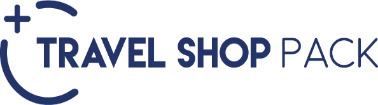 RUTA CRUCERO AUSTRALIS PUNTA ARENAS- USHUAIA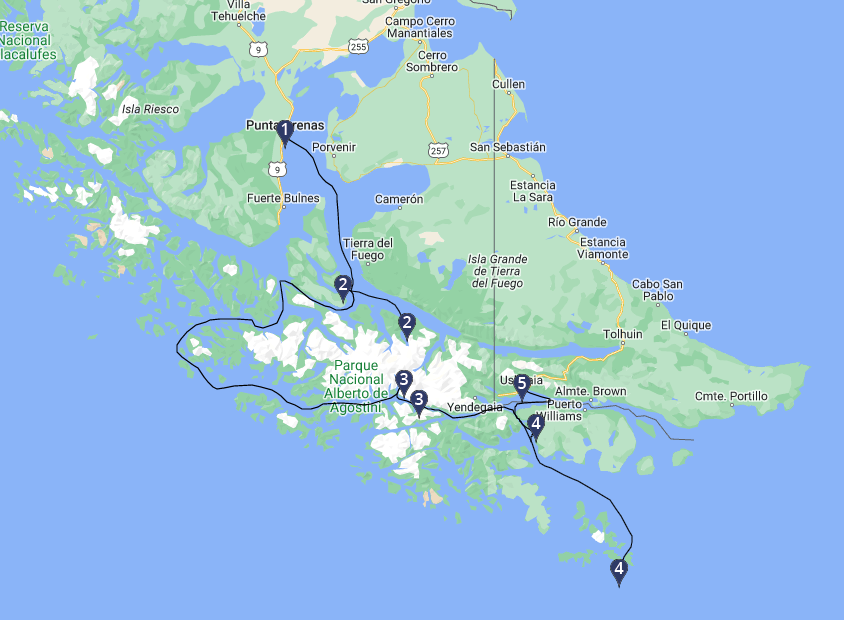 HOTELES Y CRUCERO PREVISTOS O SIMILARESHOTELES Y CRUCERO PREVISTOS O SIMILARESHOTELES Y CRUCERO PREVISTOS O SIMILARESCIUDADHOTEL CRUCERO PREVISTO O SIMILARESCAT.A BORDOCRUCERO AUSTRALIS VENTUS (PUNTA ARENAS – USHUAIA)SANTIAGOPULLMAN SANTIAGO VITACURAPBUENOS AIRESDAZZLER MAIPÚ / DAZZLER SAN MARTIN PUSHUAIALOS ACEBOS / FUEGUINO PCALAFATECALAFATE PARQUE / ROCHESTER CALAFATE PIGUAZÚESTURION / PIRAYU PCHECK IN - 15:00HRS // CHECK OUT- 12:00HRS
CHECK IN - 15:00HRS // CHECK OUT- 12:00HRS
CHECK IN - 15:00HRS // CHECK OUT- 12:00HRS
Hora de salida crucero: 18:30 p. m. // Hora de llegada 05:00 a. mHora de salida crucero: 18:30 p. m. // Hora de llegada 05:00 a. mHora de salida crucero: 18:30 p. m. // Hora de llegada 05:00 a. mFECHAS DE INICIO DEL PROGRAMA
2023 - 2024FECHAS DE INICIO DEL PROGRAMA
2023 - 2024llegadas especificasllegadas especificasOCTUBRE:2, 10, 18, 22, 26 y 30NOVIEMBRE:3, 7, 11, 15, 19, 23 y 27DICIEMBRE:1, 5, 9, 13, 17, 21, 25 y 2920242024ENERO:2, 6, 10, 14, 18, 22, 26 y 30FEBRERO:3, 7, 11, 15, 19, 23 y 27MARZO:2, 6, 10, 14, 18, 22 y 26 Salidas sujetas a disponibilidad Salidas sujetas a disponibilidadTARIFA EN USD POR PERSONATARIFA EN USD POR PERSONATARIFA EN USD POR PERSONASERVICIOS TERRESTRES + AUSTRALIS VENTUSSERVICIOS TERRESTRES + AUSTRALIS VENTUSSERVICIOS TERRESTRES + AUSTRALIS VENTUSDBLSGLTEMP BAJA CABINA A RUTA FIORDOS (PUQ-USH) (5 D / 4 N)5,6658,305TEMP BAJA CABINA B RUTA FIORDOS (PUQ-USH) (5 D / 4 N)4,8737,407TEMP ALTA CABINA A RUTA FIORDOS (PUQ-USH) (5 D / 4 N)7,18410,496TEMP ALTA  CABINA B RUTA FIORDOS (PUQ-USH) (5 D / 4 N)6,0218,752TARIFAS SUJETAS A CAMBIOS Y DISPONIBILIDAD SIN PREVIO AVISO 
LLEGADAS ESPECIFICAS DE OCTUBRE 2023 A MARZO 2024TARIFAS SUJETAS A CAMBIOS Y DISPONIBILIDAD SIN PREVIO AVISO 
LLEGADAS ESPECIFICAS DE OCTUBRE 2023 A MARZO 2024TARIFAS SUJETAS A CAMBIOS Y DISPONIBILIDAD SIN PREVIO AVISO 
LLEGADAS ESPECIFICAS DE OCTUBRE 2023 A MARZO 2024TARIFAS SUJETAS A CAMBIOS Y DISPONIBILIDAD SIN PREVIO AVISO 
LLEGADAS ESPECIFICAS DE OCTUBRE 2023 A MARZO 2024TARIFAS SUJETAS A CAMBIOS Y DISPONIBILIDAD SIN PREVIO AVISO 
LLEGADAS ESPECIFICAS DE OCTUBRE 2023 A MARZO 2024TARIFAS SUJETAS A CAMBIOS Y DISPONIBILIDAD SIN PREVIO AVISO 
LLEGADAS ESPECIFICAS DE OCTUBRE 2023 A MARZO 2024TRAVEL SHOP PACKTRAVEL SHOP PACKTARIFA POR PERSONA EN USDTARIFA POR PERSONA EN USDINCLUYEADTTOUR CIUDAD PUNTA ARENAS Y TRANSFER AL MUELLE108TOUR CIUDAD PUNTA ARENAS Y TRANSFER AL MUELLE108